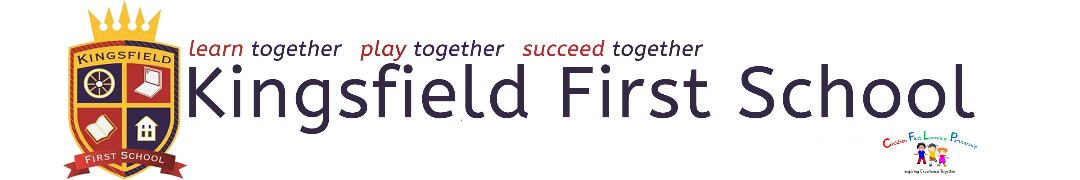 KS2 Curriculum Long-term OverviewCycle 1KS2Autumn TermSpring TermSummer TermMathsShape and place value, addition & subtraction Addition, subtraction, multiplication, division and fractions Measures, money, statistics, consolidation English core texts - suggestedTreasure IslandJungle BookEscape from PompeiiJourney to the Centre of the EarthChimney Child Way Back Home English GenresNarrative:Adventure StoriesStories set in an imaginary world (Y4)Non-Fiction:Non-Chronological reportsExplanation textsPoetry: Poety appreciationNarrative:Adventure StoriesStories with a familiar setting/alternative endings (Y3)Stories set in an imaginary world (Y4)Diary EntriesExtended StoriesNon-Fiction: RecountsNewspapers (Y4)Poetry: Exploring form (Kenning & acroustic) Y3Narrative:Adventure StoriesExtended StoriesNon-Fiction:Instructions (Y3)Letters (Y4)Poetry: Exploring form (Haiku & Cinquain) Y4ScienceSound Living Things in their HabitatsElectricityAnimals including HumansStates of MatterArt Printing – layersCollege – different textures and materials 3D modelling – junk modelling D&T Cooking and Nutrition:POAP – Healthy and Varied DietDesign, make and evaluate – snack bar  Textiles:POAP - 2D shapes to 3D projectDesign, make and evaluate - purseElectrical Systems: POAP - Simple Circuits and SwitchesDesign, make and evaluate – night lightGeographyBeyond the UK (Europe) – locating Mountains and Volcanoes Climate Zone and BiomesHistoryThe Ancient EgyptiansThe RomansThe Victorians ComputingY3 Connecting Computers/Y4 The InternetY3-Stop-frame animation/Y4 Photo Editing Y3 Sequencing Sounds/Y4 Repetition in ShapesY3 Branching Databases/Y4 Data Logging Y3 Desktop Publishing/Y4 Photo EditingY3 Events and actions in Programs/Y4 Repetition in GamesMusicInteresting Time SignaturesHow Does Music Bring Us Together?Enjoying ImprovisationWhat Stories Does Music Tell Us About the Past?Developing Pulse and Groove Through ImprovisationHow does Music Improve our World?Sharing Musical ExperiencesHow Does Music Help Us Get to Know Our Community?Connecting Notes and FeelingsHow Does Music Shape Our Way of Life?Recognising Difference SoundsHow Does Music Connect Us with The Environment?PEGymnasticsOADanceAthleticsInvasion GamesStriking & FieldingPSHERelationshipsHealth & well-being Living in the Wider World RelationshipsHealth & well-being RelationshipsHealth & well-being Living in the Wider WorldREHindu DharmaEnvironment: HarvestLandmarks in life Hindu DharmaCommitment: LentStudy of a chosen religionHindu DharmaThinking about GodFeatures and Patterns of WorshipMFLYear 3Bonjour!Year 4Encore!Les Fetes	Year 3Mon FamilleMon CorpsLes AnimauxYear 4Quelle heure est-il?Year 3En ClasseBon AnniversaireYear 4Ou Vas-Tu?On Mange!Les FetesSignificant person – Hist/art/ScienceTutankhamun William Morris Julius CesearThomas Edison Queen Victoria Educational visit - suggestedAncient Greece Experience DayStandon Bowers Residential – Y3 adventurous activity Bliss Hill / Quarry Bank Mill Career linksChef  Archaeologist Fashion designer Chorographer AthleteElectrician MeteorologistHydrologist Editor 